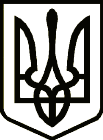 УкраїнаНОВГОРОД – СІВЕРСЬКА МІСЬКА РАДАЧЕРНІГІВСЬКОЇ ОБЛАСТІВиконавчий комітетРІШЕННЯ31  січня 2020 року               м. Новгород-Сіверський                                            № 18Про затвердження тарифів на платні соціальні послуги, які надаються працівниками територіального центру соціального обслуговування (надання соціальних послуг) Новгород-Сіверської міської ради Чернігівської області на 2020 рікРозглянувши подані директором територіального центру соціального обслуговування (надання соціальних послуг) Новгород-Сіверської міської ради Чернігівської області С.Гончаренко тарифи на платні соціальні послуги, розроблені відповідно до  вимог постанови Кабінету  Міністрів України від 9 квітня 2005 року № 268 "Про затвердження Порядку регулювання тарифів на платні  соціальні послуги" та з урахуванням методичних рекомендацій  розрахунку вартості соціальних послуг, що надаються територіальним центром, затверджених наказом Міністерства праці та соціальної політики України від 07.12.2015 №1186, керуючись статтями 28 та 59 Закону України «Про місцеве самоврядування в Україні», Положенням про територіальний центр соціального обслуговування (надання соціальних послуг) Новгород-Сіверської міської ради Чернігівської області та Переліком послуг, умовами та порядком їх надання структурними підрозділами територіального центру соціальних соціального обслуговування (надання соціальних послуг) Новгород-Сіверської міської ради Чернігівської області, затверджених  рішенням 36- ої сесії VІІ скликання Новгород-Сіверської міської ради  від 30 жовтня 2018 року № 681 зі змінами, внесеними рішенням 56 - ої сесії VІІ скликання Новгород-Сіверської міської ради  від 24 січня 2020 року № 1050, виконавчий комітет міської ради ВИРІШИВ:  	1. Затвердити тарифи на платні соціальні послуги, які надаються працівниками  територіального центру соціального обслуговування (надання соціальних послуг) Новгород-Сіверської міської ради Чернігівської області на 2020 рік , що додаються.	2.   Контроль за виконанням рішення покласти на керуючого справами виконавчого комітету міської ради Ткаченко Л.М.Міський голова                                                                                 О. БондаренкоТарифи на платні соціальні послуги, які надаютьсятериторіальним центром соціального обслуговування(надання соціальних послуг) Новгород-Сіверської міської радиЧернігівської області та норми часу на їх виконанняТарифи на платні соціальні послуги, які надаються територіальним центром соціального обслуговування (надання соціальних послуг) Новгород-Сіверської міської ради Чернігівської областіта норми часу на їх виконання  видів медичних послугТарифи на платні соціальні послуги, які надаються територіальним центром соціального обслуговування (надання соціальних послуг) Новгород-Сіверської міської ради Чернігівської областіта норми витрат часу для виконання видів послуг робітника з комплексного обслуговування й ремонту будинківТарифи на платні соціальні послуги, які надаються територіальним центром соціального обслуговування (надання соціальних послуг) Новгород-Сіверської міської ради Чернігівської області та норми витрат часу для виконання видів перукарських послугТарифи на платні соціальні послуги, які надаються територіальним центром соціального обслуговування (надання соціальних послуг) Новгород-Сіверської міської ради Чернігівської області та норми витрат часу для виконання видів послуг взуттьовикаТарифи на платні соціальні послуги, які надаються територіальним центром соціального обслуговування (надання соціальних послуг) Новгород-Сіверської міської ради Чернігівської області та норми витрат часу для виконання видів послуг швачкиЗАТВЕРДЖЕНО рішення виконавчого комітету                                                                                                                                                                                                                                                                                                                                                                                                                                                                                          Новгород-Сіверської міської ради                                                                                                                                                                                                                                                                    від 31  січня  2020 року  № 18Назва послугиОдиниця вимірюванняВитрати часу на надання послуги,  хвилин/годинВитрати часу на надання послуги,  хвилин/годинВитрати часу на надання послуги,  хвилин/годинСумаВедення домашнього господарства (підготовка продуктів для приготування їжі, миття овочів, фруктів і посуду, винесення сміття тощо) Одна послуга18/0,318/0,318/0,312,75Ведення домашнього господарства(прибирання житла:а) косметичне прибирання;б) вологе прибирання;в) генеральне прибирання)Одне прибиранняА)18/0,3Б)42/0,7В)126/2,1А)18/0,3Б)42/0,7В)126/2,1А)18/0,3Б)42/0,7В)126/2,112,7529,7589,25Ведення домашнього господарства (розпалювання печей, піднесення вугілля, дров, розчистка снігу; доставка води з колонки) Одне розпалювання, доставка, піднесення42/0,730/0,510/0,16742/0,730/0,510/0,16742/0,730/0,510/0,16729,7521,257,10Ведення домашнього господарства (миття вікон (не більше 3)Одне миття одного вікна30/0,530/0,530/0,521,25Ведення домашнього господарства (обклеювання вікон)Разове доручення30/0,530/0,530/0,521,25Ведення домашнього господарства (допомога при консервації овочів та фруктів) Разове доручення90/1,590/1,590/1,563,75Ведення домашнього господарства (прасування– до  сухої білизни)Одне прасування30/0,530/0,530/0,521,25Придбання і доставка продовольчих, промислових  та господарських товарів, медикаментівРазове доручення84/1,445/0,7520/0,33384/1,445/0,7520/0,33384/1,445/0,7520/0,33359,5031,9014,20Організація харчування (приготування їжі)Одне приготування60/1,060/1,060/1,042,50Організація харчування (годування)  (для ліжково-хворих)Одне годування24/0,424/0,424/0,417,00Прання білизни та одягу (до  сухої білизни) Одне прання30/0,530/0,530/0,521,25Ремонт одягу (дрібний)Разове доручення6/0,16/0,16/0,14,25Здійснення санітарно-гігієнічних заходів за місцем проживання (заміна натільної і постільної білизни)Одна заміна10/0,1677,107,107,10Здійснення санітарно-гігієнічних заходів за місцем проживання (надання допомоги при купанні, миття голови, розчісування волосся, підрізання нігтів)Разове доручення60/1,060/1,042,5042,50Забезпечення супроводження (супровід споживача соціальних послуг  у поліклініку) Разове доручення78/1,378/1,355,2555,25Надання допомоги в оплаті комунальних послуг (заповнення абонентних книжок, оплата комунальних послуг, звірення платежів) Одна оплата45/0,7525/0,41745/0,7525/0,41731,9017,7531,9017,75Надання допомоги в оформленні документів (оформлення субсидій на квартирну плату і комунальні послуги)Одне оформлення270/4,5270/4,5191,25191,25Надання допомоги в оформленні документів (оформлення замовлень на доставку вугілля, дров) Одне оформлення60/1,060/1,042,5042,50Написання  листівОдин лист30/0,530/0,521,2521,25Представництво інтересів в органах державної влади, установах, підприємствах та організаціях (виконання доручень, пов’язаних з необхідністю відвідування різних організацій)Одне доручення72/1,272/1,251,0051,00Надання допомоги у проведенні сільськогосподарських робіт (в обробці присадибної ділянки)Разове доручення138/2,360/1,030/0,5138/2,360/1,030/0,597,7542,5021,2597,7542,5021,25Надання послуг з виконання ремонтних робіт (допомога в ремонті житлових приміщень)Разове доручення240/4,0240/4,0170,00170,00Інші види послуг які не вказані в перелікуРазове доручення60\1,060\1,042,5042,50Назва послугиВитрати часу на надання послуги,  хвилин/годин при наданні на домуСума1. Виконання маніпуляцій:Внутрішньовенні 40/0,66729,102. Підшкіряні маніпуляції30/,0,521,853. Внутрішньо м’язові маніпуляції30/,0521,854. Вимірювання артеріального тиску20/0,33314,605. Інші операції які не вказані в переліку1 хв.0,73№ п/пНазва послугиОдиниця виміруВитрати часу  хв./год.Сума1Навантаження дров на автомашину1 с/м30 /0,522,252Рубка дров1 с/м150/2,5111,253Перенесення та складання рубаних дров1 с/м75/1,2555,604Розпилювання дров (без ПММ)1 с/м40/0,6729,705Поточний ремонт будинків  та інше1 год.60/1,044,50№ п\пНазва послугиВитрати часу хв./год. на домуСума Витрати часу хв./год. в територіальному центріСума1Стрижка: чоловіча/проста//модельна/   40/0,66750/0,83333,1041,4020/0,33325/0,41716,6020,702Стрижка жіноча:/проста//модельна/50/0,83370/1,16741,4058,0025/0,41735/0,58320,7029,003Філірування 10/0,1678,305/0,0834,104Сушіння феном (без укладки) короткого волосся10/0,1678,305/0,0834,105Сушіння феном з укладкою короткого волосся30/0,524,8515/0,2512,406Фарбування (фарба клієнта) (нанесення фарби, витримка фарби на волоссі, змиття фарби, сушіння феном волосся)70/1,16758,0055/0,91745,507Підрізання кінців волосся20/0,33316,6010/0,1678,308Правка вусівПравка брів10/0,16710/0,1678,308,305/0,0835/0,0834,104,109Окантування10/0,1678,305/0,0834,10№ п\пНазва послугиОдиниця виміруВитрати часу хв./год.Сума1Пришити латку 10см*3см40хв/0,66733,252Прошити підошву1 пара100хв/1,66783,203Заміна блискавок вручну 35 см (блискавка клієнта)2 шт.150хв/2,500124,754Зробити набійки2 шт.65хв/1,08354,105Зробити рубці2 шт.65хв/1,08354,106Прошивка по швах.17хв/0,28314,107Підбити підошву1 пара45хв/0,75037,408Підшити шкірою взуття (тканиною)1 пара90хв/1,50074,859Інші операції, які не вказані в перелікухв60хв/1,049,90№ п\пНазва послугиОдиниця виміруВитрати часу хв./год.Сума1Пошив нічної сорочки-х/б (з кокеткою, коротким рукавом1 шт120/2,00084,602Пошив чоловічих трусів-х/б1шт40/0,66728,203Пошив фартуха з кишенею1шт40/0,66728,204Пошив наволочки1 шт35/0,58324,705Пошив підодіяльника (полуторного)1 шт75/1,25052,906Пошив спідниці (х/б) під резинку1шт30/0,50021,207Пошив рукавиць (робочих)1 пара20/0,33314,108Заміна блискавки   (у верхньому одязі) (блискавка клієнта)1шт50/0,83335,259Ремонт прорізної кишені1шт35/0,58324,7010Підкоротити брюки1шт40/0,66728,2011Ремонт спортивних брюк1 шт50/0,83335,2512Повузити брюки в поясі1 шт20/0,33314,1013Ремонт халата (підкоротити довжину та рукава)1шт40/0,66728,2014Інші операції, які не указані в перелікухв.60/1,042,30